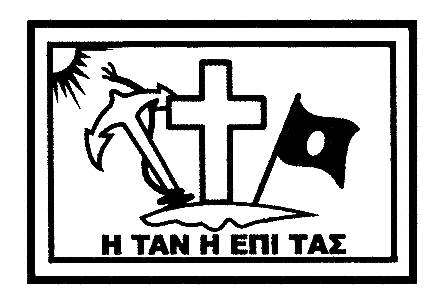 ΕΛΛΗΝΙΚΗ ΔΗΜΟΚΡΑΤΙΑΝΟΜΟΣ ΑΤΤΙΚΗΣΔΗΜΟΣ  ΥΔΡΑΣΚΟΙΝΩΦΕΛΗΣ ΕΠΙΧΕΙΡΗΣΗ ΔΗΜΟΥ  ΥΔΡΑΣ  (Κ.Ε.Δ.Υ.)ΑΝΑΚΟΙΝΩΣΗΟ Δήμος Ύδρας σε συνεργασία με την Κοινωφελή Επιχείρηση του Δήμου (Κ.Ε.Δ.Υ.), στην προσπάθεια τους να ανακουφίσουν τις καθημερινές ανάγκες των οικονομικά ασθενέστερων Δημοτών  και να βοηθήσουν κατά το δυνατό στην αντιμετώπιση της οικονομικής κρίσης, αναπτύσσουν δράσεις. Μία τέτοια δράση, είναι και η δημιουργία του “Κοινωνικού Παντοπωλείου”, μια Υπηρεσία απ’ όπου θα μπορούν να προμηθεύονται τρόφιμα και είδη πρώτης ανάγκης οι κοινωνικά ευπαθείς Συμπολίτες μας.Τα διατιθέμενα προϊόντα, στα οποία τίθενται εξαιρετικά αυστηρές προδιαγραφές, ώστε να εξασφαλίζονται όλες οι συνθήκες υγιεινής και ασφάλειας, προέρχονται κυρίως από καταστήματα και επιλεγμένους προμηθευτές, ενώ επιδιώκεται και η συνεισφορά πολιτών. Για τους λόγους αυτούς η ποιότητα των προϊόντων είναι άριστη,  καθώς τηρούνται όλες οι προβλεπόμενες από τη νομοθεσία προδιαγραφές ασφαλείας.Οι  κάτοικοι του Δήμου Ύδρας που έχουν εισόδημα  μέχρι 5000 ευρώ και 500 ευρώ επιπλέον για κάθε μέλος της οικογένειάς τους, καλούνται να δηλώσουν ενδιαφέρον για την προμήθεια δωρεάν τροφίμων, από το Κοινωνικό Παντοπωλείο, στα γραφεία της Κ.Ε.Δ.Υ, στον κ. Αναστάσιο Σωτηρόπουλο και στην κ. Ελένη Γιαννίμπα. Παράκληση θερμή απευθύνουμε σε όλους τους Συμπολίτες μας, οι οποίοι μπορούν να συνδράμουν στην προσπάθεια αυτή, να προσφέρουν ό,τι και όσο μπορούν μόνο σε είδος, όχι σε χρήματα. ο Δήμαρχος Ύδρας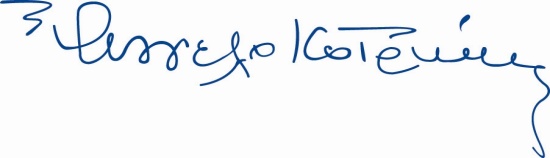 Άγγελος Λ. Κοτρώνης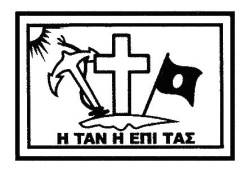 ΕΛΛΗΝΙΚΗ ΔΗΜΟΚΡΑΤΙΑΝΟΜΟΣ ΑΤΤΙΚΗΣΔΗΜΟΣ ΥΔΡΑΣΚΟΙΝΩΦΕΛΗΣ ΕΠΙΧΕΙΡΗΣΗ ΔΗΜΟΥ  ΥΔΡΑΣ (Κ.Ε.Δ.Υ.)ΑΝΑΚΟΙΝΩΣΗΟ  Δήμαρχος  κ.  Άγγελος Κοτρώνης,  η  K.E.Δ.Υ (Κοινωφελής Επιχείρηση Δήμου Ύδρας) και η ψυχολόγος κ. Αντωνία Μοίρα, σας πληροφορούν, ότι ξεκινά πρόγραμμα ψυχολογικής υποστήριξης παιδιών και εφήβων, που αντιμετωπίζουν μορφές μαθησιακών δυσκολιών, προβλήματα λόγου, παρεμβατικά συμπτώματα κτλ., καθ’ όσον και συμβουλευτική οικογένειας. Στα πλαίσια του προγράμματος, θα υπάρχει η δυνατότητα για ατομικές συναντήσεις με παιδιά και κατ’ επέκταση ατομικές και ομαδικές συναντήσεις με γονείς, με στόχο την αντιμετώπιση θεμάτων, που απασχολούν τα παιδιά και τους γονείς του νησιού μας. Όσοι γονείς επιθυμούν να λάβουν μέρος στις ομαδικές συναντήσεις γονέων που θα δημιουργηθούν, μπορούν να δηλώσουν συμμετοχή στην Αντιπρόεδρο της Κ.Ε.Δ.Υ.       κ. Ελένη Γιαννίμπα και στην Ψυχολόγο   κ. Αντωνία Μοίρα,  στα τηλέφωνα : 2298053365 και 6944904778.ο Δήμαρχος ΎδραςΆγγελος Λ. Κοτρώνης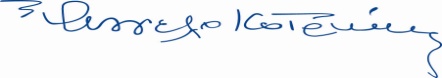   ΕΛΛΗΝΙΚΗ ΔΗΜΟΚΡΑΤΙΑ   ΝΟΜΟΣ ΑΤΤΙΚΗΣ ΔΗΜΟΣ ΥΔΡΑΣΚΟΙΝΩΦΕΛΗΣ ΕΠΙΧΕΙΡΗΣΗ ΔΗΜΟΥ ΥΔΡΑΣ  (Κ.Ε.Δ.Υ.)Α Ν Α Κ Ο Ι Ν Ω Σ ΗΤΟ ΘΕΑΤΡΟ ΣΤΗΝ ΥΔΡΑΟ Δήμος Ύδρας, η Κοινωφελής Επιχείρηση του Δήμου (Κ.Ε.Δ.Υ.) και η υπεύθυνη της Θεατρικής Ομάδας του Δήμου μας, στα πλαίσια της πολιτιστικής αναβάθμισης του Τόπου μας και μετά την μεγάλη επιτυχία των παραστάσεων της Ερασιτεχνικής Θεατρικής Ομάδας, αποφάσισαν την δημιουργία, Παιδικής – Εφηβικής Ερασιτεχνικής Θεατρικής Ομάδας.Για την πραγματοποίηση αυτής της προσπάθειας, παρακαλούμε για την συμμετοχή παιδιών ηλικίας από 8 έως 15 ετών. Η συμμετοχή των παιδιών στην παιδική–Εφηβική Ερασιτεχνική Θεατρική Ομάδα, πολλά θα έχει να δώσει στην εκπαίδευση και στην διεύρυνση των γνώσεών τους.Για συμμετοχές παρακαλούμε απευθυνθείτε στο τηλέφωνο της Κ.Ε.Δ.Υ. 22980 53365 και στο τηλέφωνο 6972316800 της υπεύθυνης ηθοποιού (Ανώτερη Σχολή Υποκριτικής Τέχνης) κ. Παρασκευής Λιόλιου-Βούλγαρη.ο Δήμαρχος ΎδραςΆγγελος  Λ. ΚοτρώνηςΕΛΛΗΝΙΚΗ ΔΗΜΟΚΡΑΤΙΑΝΟΜΟΣ ΑΤΤΙΚΗΣΔΗΜΟΣ ΥΔΡΑΣΚΟΙΝΩΦΕΛΗΣ ΕΠΙΧΕΙΡΗΣΗ ΔΗΜΟΥ  ΥΔΡΑΣΚ.Ε.Δ.Υ.ΑΝΑΚΟΙΝΩΣΗΟ  Δήμαρχος  κ  Άγγελος Κοτρώνης,  η  K.E.Δ.Υ (Κοινωφελής Επιχείρηση Δήμου Ύδρας) και o  γυμναστής Νικόλαος Βαβούρης  με χαρά σας ανακοινώνουν ότι, ξεκινούν προπονήσεις ποδοσφαίρου και βόλεϊ με στόχο την άθληση των παιδιών και των εφήβων του νησιού μας. Όσα παιδιά επιθυμούν να συμμετάσχουν, μπορούν να δηλώσουν συμμετοχή  στο γυμναστή κ. Νικόλαο Βαβούρη την Κυριακή 27 Ιανουαρίου και ώρες 12 έως 14  στο γυμναστήριο του Γυμνασίου – Λυκείου ΄Υδρας.ο Δήμαρχος ΎδραςΆγγελος Λ. Κοτρώνης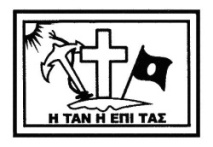 ΕΛΛΗΝΙΚΗ ΔΗΜΟΚΡΑΤΙΑΝΟΜΟΣ ΑΤΤΙΚΗΣΔΗΜΟΣ ΥΔΡΑΣΚΟΙΝΩΦΕΛΗΣ ΕΠΙΧΕΙΡΗΣΗ ΔΗΜΟΥ  ΥΔΡΑΣ (Κ.Ε.Δ.Υ.)ΑΝΑΚΟΙΝΩΣΗΗ ΧΟΡΩΔΙΑ ΣΤΗΝ ΥΔΡΑ Ο  Δήμαρχος  Ύδρας κ. Άγγελος Κοτρώνης,  η  Κοινωφελής Επιχείρηση Δήμου Ύδρας και η μουσικός  κ. Μαρία Τζανουκάκη, αποφάσισαν τη δημιουργία  ερασιτεχνικής  Παιδικής - Εφηβικής  Μικτής Χορωδίας και Μικτής Χορωδίας Ενηλίκων,  με στόχο την παρουσίαση  τους σε όλες τις πολιτιστικές εκδηλώσεις  του Δήμου μας.Για την πραγματοποίηση   των   Χορωδιών , θα θέλαμε τη συμμετοχή των παιδιών του Δημοτικού και του Γυμνασίου - Λυκείου της Ύδρας καθώς και των ενηλίκων. Όσοι  επιθυμούν να συμμετάσχουν, μπορούν να δηλώσουν συμμετοχή έως και τις  12 Φεβρουαρίου , στην Αντιπρόεδρο της Κ.Ε.Δ.Υ. κ. Ελένη Γιαννίμπα, στο τηλέφωνο 22980-53365 .Ο ΔήμαρχοςΆγγελος Λ. Κοτρώνης